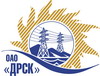 Открытое Акционерное Общество«Дальневосточная распределительная сетевая  компания»Протокол № 269/УКС-ВПзаседания закупочной комиссии по выбору победителя по открытому электронному запросу предложений на право заключения договора: «ЛЭП 6 кВ для электроснабжения транспортно - логистического комплекса в с. Вольно-Надеждинское, Надеждинского района (ПИР и СМР)»  закупка №  793 раздел  2.1.1.   ГКПЗ 2015 гФорма голосования членов Закупочной комиссии: очно-заочная.ВОПРОСЫ, ВЫНОСИМЫЕ НА РАССМОТРЕНИЕ ЗАКУПОЧНОЙ КОМИССИИ: Об утверждении результатов процедуры переторжки.Об итоговой ранжировке предложений.О выборе победителя запроса предложений.ВОПРОС 1 «Об утверждении результатов процедуры переторжки»ОТМЕТИЛИ:Закупочной комиссией было принято решение о проведении процедуры переторжки, назначенной на 18.03.2015 в 15:00 час. (благовещенского времени);Процедура переторжки проводилась 18.03.2015 в 15:00 час. (благовещенского времени) по адресу: ЭТП b2b-energo;К переторжке были допущены следующие участники запроса предложений: ООО «ДВ «Энергосервис» г. Владивосток, ул. Снеговая, 42, ОАО «Востоксельэлектросетьстрой» г. Хабаровск, ул. Тихоокеанская, 165, ОАО «Дальэнергоремонт» г. Артем, ул. Каширская, 7;На процедуру переторжки не  поступили документы с минимальной ценой предложения ни от одного из участников;Предлагается подвести итоги переторжки со следующими результатами:ВОПРОС 2 «Об итоговой ранжировке предложений»ОТМЕТИЛИ:С учетом цен, полученных на переторжке, и в соответствии с требованиями и условиями, предусмотренными извещением о проведении запроса предложений и закупочной документацией, предлагается ранжировать предложения следующим образом: ВОПРОС 3 «О выборе победителя запроса предложений»ОТМЕТИЛИ:Планируемая стоимость закупки в соответствии с ГКПЗ: 17 506 375,00  руб. без учета НДС.На основании приведенной итоговой ранжировки поступивших предложений предлагается признать победителем запроса предложений ЛЭП 6 кВ для электроснабжения транспортно - логистического комплекса в с. Вольно-Надеждинское, Надеждинского района (ПИР и СМР) участника, занявшего первое место в итоговой ранжировке по степени предпочтительности для заказчика: ООО «ДВ «Энергосервис» г. Владивосток, ул. Снеговая, 42 на условиях: стоимость предложения 15 350 000,00 руб. без учета НДС (18 113 000,00 руб. с учетом НДС). Срок выполнения работ: с момента заключения договора по 18.05.2015 г. Условия оплаты: в течение 30 календарных дней с момента подписания актов выполненных работ обеими сторонами. Гарантийные обязательства: гарантия на своевременное и качественное выполнение работ, материалы и оборудование, а также на устранение дефектов, возникших по вине подрядчика, составляет 60 мес. со дня подписания акта сдачи-приемки. Предложение имеет статус оферты и действует до 08.07.2015 г.РЕШИЛИ:По вопросу № 1Признать процедуру переторжки состоявшейся.Утвердить окончательные цены предложений участниковПо вопросу № 2Утвердить итоговую ранжировку предложенийПо вопросу № 3Признать Победителем запроса предложений: ЛЭП 6 кВ для электроснабжения транспортно - логистического комплекса в с. Вольно-Надеждинское, Надеждинского района (ПИР и СМР) участника, занявшего первое место в итоговой ранжировке по степени предпочтительности для заказчика: ООО «ДВ «Энергосервис» г. Владивосток, ул. Снеговая, 42 на условиях: стоимость предложения 15 350 000,00 руб. без учета НДС (18 113 000,00 руб. с учетом НДС). Срок выполнения работ: с момента заключения договора по 18.05.2015 г. Условия оплаты: в течение 30 календарных дней с момента подписания актов выполненных работ обеими сторонами. Гарантийные обязательства: гарантия на своевременное и качественное выполнение работ, материалы и оборудование, а также на устранение дефектов, возникших по вине подрядчика, составляет 60 мес. со дня подписания акта сдачи-приемки. Предложение имеет статус оферты и действует до 08.07.2015 г.город  Благовещенск«25» марта 2015 года№п/пНаименование Участника закупки и его адресОбщая цена заявки до переторжки, руб. без НДСОбщая цена заявки после переторжки, руб. без НДСООО «ДВ «Энергосервис»г. Владивосток, ул. Снеговая, 4215 350 000,00не поступило2.ОАО «Востоксельэлектросетьстрой»г. Хабаровск, ул. Тихоокеанская, 16516 712 355,00не поступило3.«Дальэнергоремонт» г. Артем, ул. Каширская, 717 506 375,00не поступилоМесто в итоговой ранжировкеНаименование и адрес участникаЦена предложения до переторжки без НДС, руб.Окончательная цена предложения без НДС, руб.1 местоООО «ДВ «Энергосервис»г. Владивосток, ул. Снеговая, 4215 350 000,0015 350 000,002 местоОАО «Востоксельэлектросетьстрой»г. Хабаровск, ул. Тихоокеанская, 16516 712 355,0016 712 355,003 место«Дальэнергоремонт» г. Артем, ул. Каширская, 717 506 375,0017 506 375,00Место в итоговой ранжировкеНаименование и адрес участникаЦена предложения до переторжки без НДС, руб.Окончательная цена предложения без НДС, руб.1 местоООО «ДВ «Энергосервис»г. Владивосток, ул. Снеговая, 4215 350 000,0015 350 000,002 местоОАО «Востоксельэлектросетьстрой»г. Хабаровск, ул. Тихоокеанская, 16516 712 355,0016 712 355,003 место«Дальэнергоремонт» г. Артем, ул. Каширская, 717 506 375,0017 506 375,00Ответственный секретарь Закупочной комиссии: Моторина О.А. _____________________________Технический секретарь Закупочной комиссии:   Коврижкина Е.Ю._______________________________